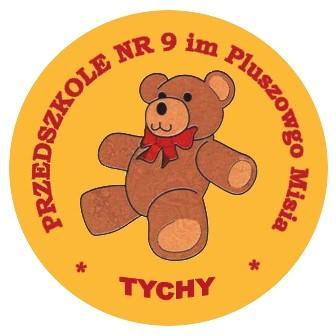 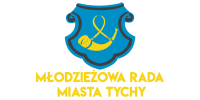 Przedszkole nr 9 im. Pluszowego Misiawraz z Młodzieżową Radą Miasta Tychyzapraszają do udziału w Miejskim Konkursie Recytatorskim „Wierszowisko”.Celem konkursu jest popularyzacja twórczości współczesnego poety Michała Jankowiakawśród dzieci 5 i 6 letnich.RegulaminMiejskiego Konkursu Recytatorskiego „Wierszowisko”Charakterystyka konkursu:Konkurs jest przedsięwzięciem kulturalno - edukacyjnym, nawiązującym do obchodów Międzynarodowego Dnia Poezji.Cele konkursu:Popularyzacja twórczości współczesnych poetów piszących dla dzieci.Rozwijanie wrażliwości na słowo poetyckie.Odkrywanie i rozwijanie uzdolnień artystycznych wśród dzieci.Rozwijanie zainteresowań poezją.Integracja środowisk przedszkoli.Organizatorzy konkursu:Przedszkole nr 9 im. Pluszowego Misia w Tychachmgr Agnieszka Piasecka, mgr Natalia GodulaUczestnicy konkursu:Dzieci w wieku 5 i 6 lat z tyskich przedszkoli.Zasady uczestnictwa:W konkursie biorą udział dzieci 5 - cio i 6 - cio letnie.Placówkę reprezentuje jedno dziecko.                              Każdy uczestnik prezentuje jeden wybrany utwór poety Michała Jankowiaka.Uczestników oceniać będzie Jury powołane przez Organizatora konkursu. Jednym z jurorów będzie autor recytowanych przez uczestników wierszy Michał Jankowiak.Kryteria oceny:Dobór tekstu i jego pamięciowe opanowanie.Dykcja i interpretacja.Wyraz artystyczny (kostium, rekwizyty).Warunki uczestnictwa:Warunkiem jest zgłoszenie uczestnictwa za pomocą ,,Karty zgłoszenia” oraz ,,Zgody na udział dziecka”, które należy wysłać do 31 marca 2023 na adres email: przedszkolepluszowymis862@gmail.com.Wyrażenie zgody na udział w konkursie jest równoznaczny z udostępnieniem wizerunku uczestników na stronie internetowej przedszkola oraz w mediach społecznościowych.Nagrody:Każdy uczestnik konkursu otrzyma dyplom. Laureaci konkursu i wyróżnieni otrzymają nagrody rzeczowe.Termin i miejsce konkursu: Nagranie z recytowanym wierszem należy wysłać do dnia 13 kwietnia 2023 roku do godziny 10:00 na adres e-mail przedszkolepluszowymis862@gmail.com . Tytułem e-maila powinna być nazwa placówki oraz imię i nazwisko uczestnika.Przesłane nagranie może być w formie pliku bądź linku do prezentowanego wiersza.Jury dnia 13 kwietnia 2023 r spotka się o godzinie 16:00 w Przedszkolu nr 9 im. Pluszowego Misia w Tychach, aby wyłonić laureatów. Ogłoszenie wyników odbędzie się 13 kwietnia 2023 roku w mediach społecznościowych oraz na stronie internetowej organizatora. Karta zgłoszeniaMiejski Konkurs Recytatorski „Wierszowisko”13.04.2023r.Imię i nazwisko uczestnika……………………………………………………………………Repertuar ………………………………………………………………………………………Imię i nazwisko nauczyciela – opiekuna ……………………………………………………Przedszkole ……………………………………………………………………………………Telefon kontaktowy …………………………………………………………………………..Adres email…………………………………………………………………………………….ZGODA NA UDZIAŁ DZIECKAW MIEJSKIM KONKURSIE RECYTATORSKIM: „WIERSZOWISKO”Wyrażam zgodę na udział mojego dziecka …………………………………………………………. 
w Miejskim Konkursie Recytatorskim „Wierszowisko” organizowanym przez Przedszkole nr 9 im. Pluszowego Misia w Tychach.Oświadczam, iż zapoznałem/zapoznałam się z treścią regulaminu i akceptuję jego postanowienia.Ponadto, wyrażam zgodę na przetwarzanie danych osobowych przez Organizatora Konkursu dla celów związanych z przeprowadzeniem i rozstrzygnięciem konkursu zgodnie z jego regulaminem.......................................................................................podpis rodzica/opiekuna